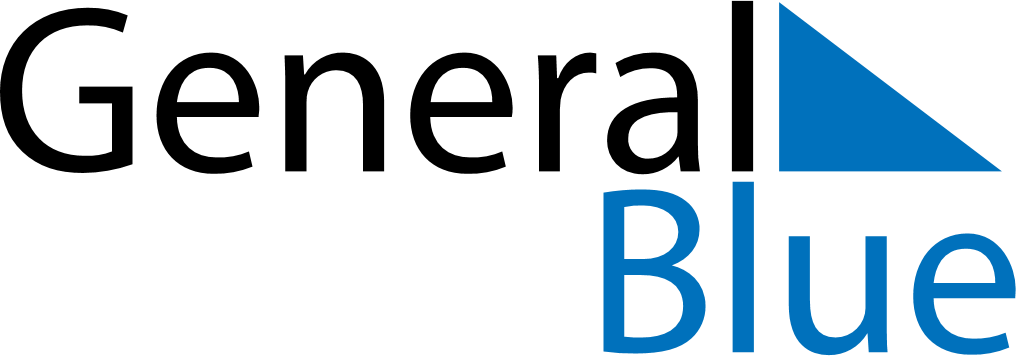 Mozambique 2024 HolidaysMozambique 2024 HolidaysDATENAME OF HOLIDAYJanuary 1, 2024MondayNew Year’s DayFebruary 3, 2024SaturdayHeroes’ DayApril 7, 2024SundayWomen’s DayApril 8, 2024MondayPublic HolidayMay 1, 2024WednesdayWorkers’ DayMay 5, 2024SundayMother’s DayJune 25, 2024TuesdayIndependence DaySeptember 7, 2024SaturdayLusaka Peace AgreementSeptember 25, 2024WednesdayDefense Force’s DayOctober 4, 2024FridayPeace and Reconciliation DayDecember 25, 2024WednesdayFamily Day